SCHOOL YEAR 2021-2022: 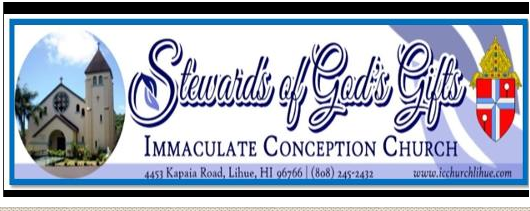 LIFE TEEN - HIGH SCHOOL YOUTH MINISTRY 9TH to 12TH GRADE**Please fill out a separate registration form for each childTHIS REGISTRATION IS FOR: (Check One) A child who was not in Catechetical classes last year. A child who was in the Catechetical classes at ICC, Lihue last year. A child who attended Catechetical classes in a different parish last year.FAMILY INFORMATION:STUDENT INFORMATION:BIRTH INFORMATION: (As listed on the child’s birth certificate)BAPTISM INFORMATION: (A copy of Baptismal Certificate is required for new students)FIRST COMMUNION INFORMATION:CONFIRMATION INFORMATION:PARENTAL/GUARDIAN CONSENT AND FAMILY AGREEMENT:I, _______________________________________, give permission for my child_________________________________ to attend faith formation classes and related activities of Immaculate Conception Church, Lihue, HI, and to receive sacraments (Baptism, First Communion, Reconciliation and Confirmation) at the appropriate ages. I also authorize and give full consent, without limitation or reservation, to this Church, to publish Parish photograph or video in which the above-named student appears while participating in any program associated with Religious Education Ministry. My child and I agree to follow the rules and standards outlined in the Religious Education Handbook of the Parish. We are expected to attend Mass every Sunday.Student Signature: _____________________________________________ Date: _______________ Parent/Guardian Signature: ______________________________________ Date: _______________Name of the head of the household:      Name of the head of the household:      Name of the head of the household:      Registered at ICC Parish? Yes NoIf not, please fill out a Parish Census Card found at the back of the Church.Registered at ICC Parish? Yes NoIf not, please fill out a Parish Census Card found at the back of the Church.Registered at ICC Parish? Yes NoIf not, please fill out a Parish Census Card found at the back of the Church.Mailing Address:      City:      Zip:      Family Email:      Family Email:      Family Email:      Last Name:      FIRST NAME:      Nick Name:      Grade in Fall 2020:      Home/Family Phone:      Gender:   Male   FemaleMother’s Cell:      Father’s Cell:      Date of Birth:      Place of Birth:      Birth Mother’s Name:      Birth Father’s Name:       Has NOT been baptized    Has been baptizedDate baptized:      Where? (Name of Parish)      Address:       Has NOT receive 1st Communion   Has received 1st CommunionDate of 1st Communion:      Where? (Name of Parish)      Address:       Has NOT been Confirmed   Has been ConfirmedDate of Confirmation:      Where? (Name of Parish)      Address:      